МЧС РОССИИГЛАВНОЕ УПРАВЛЕНИЕ МИНИСТЕРСТВА РОССИЙСКОЙ ФЕДЕРАЦИИ ПО ДЕЛАМ ГРАЖДАНСКОЙ ОБОРОНЫ, ЧРЕЗВЫЧАЙНЫМ СИТУАЦИЯМ И ЛИКВИДАЦИИ ПОСЛЕДСТВИЙ СТИХИЙНЫХ БЕДСТВИЙ ПО РЕСПУБЛИКЕ БАШКОРТОСТАН(Главное управление МЧС Россиипо Республике Башкортостан)ул. 8 марта, 12/1, г. Уфа, 450005Телефон: (347) 252-59-52 Факс (347) 273-42-86E-mail: cancel@02.mchs.gov.ruЕдиный телефон доверия (347)233-99-99ЦУКС ГУ МЧС России
по Нижегородской областиМинистерствам и ведомствамРеспублики Башкортостан, организациям (по списку), главам администраций
муниципальных образований
Республики Башкортостан, начальникам
пожарно-спасательных гарнизонов
Республики Башкортостан14.02.2021  № М-169-709             На № ___________ от __________Оперативный ежедневный прогноз возникновения и развития
чрезвычайных ситуаций на территории Республики Башкортостан
на 15 февраля 2021 года(подготовлен на основании информации от ФГБУ «Башкирское управление по
гидрометеорологии и мониторингу окружающей среды», Управления Федеральной
службы по надзору в сфере защиты прав потребителей и благополучия
человека по Республике Башкортостан, ФБУ «Авиалесохрана», Центра прогнозов
космической погоды, ИЗМИРАН)Метеорологическая обстановка           За прошедшие сутки по республике отмечались осадки в виде снега, мокрого снега, снега с дождем, гололед, отложение мокрого снега на провода и деревья, метель при усилении ветра до 18м/с, на дорогах гололедица. Температура воздуха была днем 0,+8° (метеостанция Архангельское +8°), по юго-востоку -1,-7° (метеостанция Сибай-7°), ночью -1,-11°.Гидрологическая обстановкаПо данным ФГБУ «Башкирское УГМС» на реках республики наблюдается полный ледостав.Ледовая обстановка и происшествия на водных объектахНа территории республики, по состоянию на 14.02.2021, открыты 4 ледовые переправы (4 автомобильные, 0 пешеходных, 0 пешеходно-гужевых):1. с. Караидель Караидельского района на р. Уфа (ответственный за эксплуатацию – предприятие МУП «ТеплоКомСнаб», ответственный за надзорную деятельность от ГИМС Уфимский инспекторский участок). Толщина льда 40 см, грузоподъемность 4 т, одна полоса, ширина полосы 50 м, длина переправы 300 м, открыта 04.12.2020.2. Краснокамский район, с. Староянзигитово, р. Белая, (ответственный за эксплуатацию – предприятие ООО «Волна», ответственный за надзорную деятельность от ГИМС Нижне-Бельский инспекторский участок) толщина льда 74 см, грузоподъемность 18 т, одна полоса, ширина полосы 100 м, длина переправы 800 м, открыта 11.12.2020.3. ГО г. Бирск, р. Белая, толщина льда 51 см, грузоподъемность 4 т, две полосы, ширина полос 20 м, длина переправы 428 м, открыта 18.12.2020;4. Краснокамский район, с. Николо-Березовка, р. Кама, толщина льда 36 см, грузоподъемность 5 т, однополосная, ширина полосы 40 метров, длина 900 метров, является ведомственной переправой для проезда служебного транспорта АО Белкамнефть. Открыта 25.12.2020.За прошедшие сутки на водных объектах происшествий не произошло, погибших нет. По сравнению с АППГ количество происшествий не изменилось (за АППГ - происшествий не произошло). По сравнению с АППГ количество погибших не изменилось (за АППГ - погибших нет). По сравнению с АППГ показатель количества спасённых не изменился (за АППГ - спасенных нет).С начала 2021 г. количество происшествий с АППГ не изменилось (в 2021 - 0, за АППГ - 0), количество утонувших по сравнению с АППГ не изменилось (в 2021 - 0, за АППГ - 0, количество спасенных не изменилось (в 2021 - 0, за АППГ - 0 спасённых).На территории республики находится 12 мест массового выхода людей на лед (традиционные места подледной ловли) на территории Республики Башкортостан: оз. Шамсутдин Бирского района, оз. Аслыкуль с.Алга Давлекановского района, Туймазинское вдхрн. г.Туймазы, оз. Кандрыкуль с.Кандры Туймазинского района, р. Кама с.Николо-Березовка Краснокамского района, Павловское вдхрн. с.Павловка Нуримановского района, р.Уфа г.Уфа, р.Белая г.Уфа, оз.Банное пос.Кусимовский рудник Абзелиловского района, оз.Белое с.Белое Озеро Гафурийского района, Нугушское вдхр. с.Нугуш Мелеузовского района.Техногенная обстановка.Обстановка с техногенными пожарами           По оперативным данным за сутки произошло 17 техногенных пожаров, в которых погибших, травмированных нет. 1.3.2. Дорожно-транспортные происшествия          За сутки по республике произошло 6 ДТП, в которых погибших нет, травмировано 6 человек.Происшествия на ЖКХЧС на объектах ЖКХ не зарегистрировано. Зарегистрировано происшествие связанное с аварийным отключением электроэнергии. Условия жизнедеятельности населения не нарушены.1.4 Биолого-социальная обстановкаНа территории республики санитарно-эпидемиологическая обстановка находится под контролем.Эпидемиологическая обстановка:На 14.02.2021 в Республике Башкортостан зарегистрированы следующие виды заболеваний за неделю:Геморрагическая лихорадка с почечным синдромом:по республике 1 случай (АППГ - 20), в ГО г. Уфа не зарегистрировано (АППГ - 3).ОРВИ: по республике - 24483 случая (АППГ - 27469), в том числе в ГО г. Уфа - 6774 случая (АППГ- 7640).По состоянию на 13.02.2021 на территории республики зарегистрировано - 26374 случая новой коронавирусной инфекции, выписаны по выздоровлению - 20267 человек, 224 человек умерло.Эпизоотическая обстановкаС начала года случаев заболевания животных бешенством не зарегистрировано. Прогноз возникновения чрезвычайных ситуаций (далее - ЧС): Опасные метеорологические явления не прогнозируются.Неблагоприятные метеорологические явления прогнозируются:15.02.2021 ночью порывы ветра 17-22м/с.15.02.2021 Облачная погода, днем с прояснениями.  Ночью небольшой снег, в северных и восточных районах до умеренного, днем местами небольшой снег, в отдельных районах метель, на дорогах снежные заносы, гололедица. Ветер юго-западный 9-14м/с, ночью порывы 17-22м/с. Температура воздуха ночью -12,-17°, при прояснениях до -22°, днем -11,-16°.На отдельных участках автодорогах ухудшение видимости в явлениях 500-1000м.16.02.2021 Облачная погода с прояснениями. Без существенных осадков, на дорогах гололедица. Ветер юго-западный, западный 2-7м/с, местами порывы до 14м/с. Температура воздуха ночью -21,-26°, при прояснениях -28,-33°, днем -15,-20°, местами до -25°.17.02.2021 Облачная погода с прояснениями. Без существенных осадков, на дорогах гололедица. Ветер юго-западный, западный 2-7м/с, местами порывы до 14м/с. Температура воздуха ночью -21,-26°, при прояснениях -28,-33°, днем -15,-20°, местами до -25°.Прогноз гидрологической обстановки.На территории Республики Башкортостан чрезвычайных ситуаций, обусловленных ухудшением гидрологической обстановки, не прогнозируется.2.1.1. Ледовая обстановка и происшествия на водных объектах.Сохраняется риск провалов людей и техники под лед, на водных объектах республики: на реках, озерах, водохранилищах.Прогноз чрезвычайных ситуаций техногенного характера2.2.1 Риски возникновения техногенных пожаров.Сохраняется высокий риск техногенных пожаров в зданиях жилого, социально-бытового и культурного назначения.Основными причинами возможных пожаров могут стать:1) в зданиях жилого, социально-культурного и бытового назначения:замыкание или неисправность электропроводки;использование неисправных электроприборов или использование приборов с мощностью большей, чем позволяет электрическая сеть;неисправность печного или газового оборудования;неосторожное обращение с огнем;- нарушение правил пожарной безопасности.2) На промышленных объектах и объектах сельскохозяйственного назначения:- замыкание или неисправность электропроводки;- нарушение правил пожарной безопасности в технологическом процессе;- курение в неустановленных местах.Анализ пожаров за период с 2011 по 2020 гг. показывает, что минимальное количество пожаров было зарегистрировано в феврале 2017 г. (228), а максимальное количество в 2019 г. (547).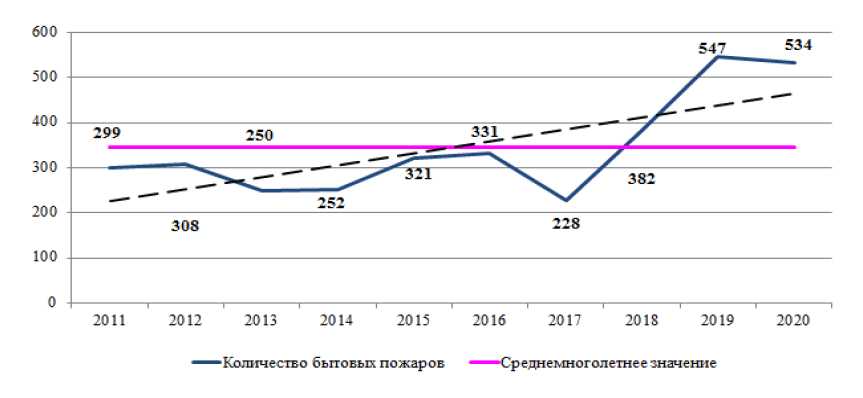 Рисунок 1 - Количество бытовых пожаров в феврале с 2011 по 2020 гг.Согласно анализу, за период с 2011 по 2020 гг., наблюдается тенденция увеличения количества пожаров. Предположительно, в феврале 2021 г. количество техногенных пожаров будет значительно выше среднемноголетнего значения (>345,2).Риски возникновения ЧС на транспортеСохраняется риск возникновения чрезвычайных ситуаций, вызванных дорожно-транспортными происшествиями, а также затруднением движения автотранспорта, ограничением пропускной способности на автодорогах федерального, регионального, местного значения.Риски возникновения ЧС на объектах ЖКХСохраняется риск возникновения чрезвычайных ситуаций, вызванных авариями на объектах ЖКХ - объектах теплоснабжения, горячего и холодного водоснабжения, газоснабжения и электроснабжения.Аварии на системах ЖКХ и энергосистемах на территории республики не представляют угрозу для жизни людей, но могут привести к негативным последствиям и нарушению условий жизнедеятельности населения.Существует вероятность возникновения происшествий, связанных обрушением элементов зданий и широкопролетных конструкций в результате снеговой нагрузки.2.3. Прогноз чрезвычайных ситуаций биолого-социального характераВ республике сохраняется неблагоприятная санитарно-эпидемиологическая обстановка, вызванная коронавирусной инфекцией. Динамика заражений сохраняется, количество заболевших в ближайшие сутки ожидается на уровне 155165 человек.Рекомендуемые превентивные мероприятия по предупреждению, предотвращению, локализации ЧС и ликвидации их последствий:Главам администраций муниципальных образований Республики Башкортостан в рамках своих полномочий в целях защиты населения и территорий от возможных аварийных ситуаций в муниципальных звеньях БТП РСЧС:организовать информирование населения о мерах предосторожности;при ухудшении обстановки организовать введение соответствующих режимов функционирования;организовать поддержание в постоянной готовности аварийно-спасательных служб и служб экстренного реагирования для проведения аварийно-спасательных и аварийно-восстановительных работ;организовать проверки резервных источников питания и подготовку их к работе;уточнить наличие и состав техники, привлекаемой к ликвидации аварий;провести проверки и восполнение при необходимости резервов материальных ресурсов, созданных для ликвидации чрезвычайных ситуаций;провести уточнение пунктов временного размещения для эвакуации населения в случае возникновения ЧС (происшествий);осуществлять контроль за гидрометеорологической обстановкой;информировать население через СМИ о прогнозируемых и возникших чрезвычайных ситуациях (происшествиях), мерах по обеспечению безопасности населения и территорий, приемах и способах защиты;организовать мероприятия по профилактике несчастных случаев и гибели людей на водных объектах;организовать работу городков жизнеобеспечения, мобильных и стационарных пунктов обогрева на опасных участках автомобильных дорог;во взаимодействии с должностными лицами органов, осуществляющих государственный пожарный надзор, пожарной охраны, со СМИ организовать усиление противопожарной пропаганды и информирование населения о мерах пожарной безопасности.Единым дежурно-диспетчерским службам муниципальных образований:обеспечить доведение прогноза до глав администраций и председателей КЧС и ОПБ муниципальных образований, всех заинтересованных служб, организаций, учреждений и территориальных подразделений РСЧС, образовательных учреждений;проконтролировать своевременную очистку широкопролетных конструкций в рамках профилактики обрушения конструкций зданий и сооружений;информировать население через СМИ о прогнозируемых и возникших чрезвычайных ситуациях (происшествиях), мерах по обеспечению безопасности населения и территорий, приемах и способах защиты;провести уточнение количества аварийно-восстановительных бригад, запасов материально-технических средств для проведения аварийно-спасательных и аварийно-восстановительных работ;при ухудшении обстановки, угрозе или возникновении ЧС, организовать незамедлительное информационное взаимодействие на всех уровнях управления;организовать взаимодействие с метеостанциями по контролю за гидрометеорологической обстановкой.Заместитель начальника ЦУКС ГУ МЧС Россиипо Республике Башкортостан(старший оперативный дежурный)подполковник внутренней службы                                                                  С.А. КолбинН.В. Морозов3-605-51268 (347) 248-13-20